Министерство науки и высшего образования РоссииФедеральное государственное бюджетное образовательное учреждение высшего образования«Бурятский государственный университет» (ФГБОУ ВО БГУ)Кафедра эконометрики и прикладной экономикиМЕТОДИЧЕСКИЕ УКАЗАНИЯДЛЯ ОБУЧАЮЩИХСЯ ПО ПРОХОЖДЕНИЮ ПРОИЗВОДСТВЕННОЙ ПРАКТИКИВид практики – Б2.П Производственная практика Тип практики – Б2.П.1 Научно-исследовательская работа(для набора 2017г.)Направление подготовки 38.04.01 — Экономика Профиль – Математические методы анализа в экономике Квалификация (степень) выпускника Магистр Форма обучения Очная, заочнаяУлан-Удэ, 2017Данные методические указания содержат требования к организации учебной практики, разъясняют процесс прохождения практики, определяют структуру отчета по практике, в т.ч. требования по его оформлению, а также критерии оценивания защиты отчета по практике.Оглавление3ВведениеДанные методические рекомендации определяют порядок проведения преддипломной практики обучающихся в ФГБОУ ВО «БГУ» по направлению 38.04.01 Экономика.Данные рекомендации составлены на основании следующих нормативных правовыхактов:Федеральный закон «Об образовании в Российской Федерации» от 29.12.2012г. № 273-ФЗ (с изменениями и дополнениями, вступившими в силу 21.07.2014);Приказ Минобрнауки России от 19.12.2013 № 1367«Об утверждении Порядка организации и осуществления образовательной деятельности по образовательным программам высшего образования – программам бакалавриата, программам специалитета, программам магистратуры»;Приказ Минобрнауки России от 27 ноября 2015 года № 1383 «Об утверждении Положения о практике обучающихся, осваивающих основные профессиональные образовательные программы высшего образования»;Приказ Минобрнауки России от 29.06.2015 №636 «Об утверждении Порядка проведения государственной итоговой аттестации по образовательным программам высшего образования – программам бакалавриата, программам специалитета и программам магистратуры»;Федеральный государственный образовательный стандарт высшего образования по направлению 38.03.01 «Экономика», утвержденный приказом Минобрнауки от 12.11.2015 № 1327;Нормативно-методические документы Минобрнауки России;Устав ФГБОУ ВО «Бурятский государственный университет»;Нормативно-методические документы по организации учебного процесса БГУ.Цели практикиЦелью НИР выработка у обучающихся компетенций и навыков ведения самостоятельной практической научно-исследовательской работы; изучение методологии, конкретных методов и методик исследования в области экономики и бизнеса.Задачи практикиЗадачами практики являются:организация проведения научных исследований: определение заданий для групп и отдельных исполнителей, выбор инструментария исследований, анализ их результатов, сбор, обработка, анализ и систематизация информации по теме исследования, подготовка обзоров и отчетов по теме исследования;разработка моделей исследуемых процессов, явлений и объектов, относящихся к сфере профессиональной деятельности, оценка и интерпретация полученных результатов;выявление и формулирование актуальных научных проблем;подготовка обзоров, отчетов и научных публикаций.Место, сроки и порядок проведения практикиМестом выполнения НИР обучающимися выступают структурные подразделения университета (библиотека), а также предприятия, учреждения и организации, обладающие необходимым кадровым и научно-техническим потенциалом. Профильные организации должны отвечать следующим основным требованиям:соответствовать специализации (профилю подготовки) обучающихся;располагать квалифицированными кадрами для руководства практикой обучающихся.Место практики выбирается обучающимся, исходя из предоставляемого кафедрой перечня договоров университета с организациями и предприятиями (Приложение 1), или из собственных возможностей при наличии письменного согласия руководителя предприятия, подписанного договора (Приложение 2).Для направления обучающихся на практику в установленные учебными планами и графиками учебного процесса сроками кафедрой подготавливаются следующие документы:заявления обучающихся о направлении на практику (Приложение 3);договоры, заключенные между Университетом и профильными организациями о приеме обучающихся на практику (Приложение 2);приказы о направлении обучающихся на практику;направление обучающихся на практику (Приложение 4)В случае, если практика осуществляется для обучающихся, являющихся инвалидами и лицами с ограниченными возможностями здоровья, то Университет и профильная организация должны соответствовать условиям организации обучения обучающихся с ограниченными возможностями здоровья, определяющегося адаптированной образовательной программой, а для инвалидов также в соответствии с индивидуальной программой реабилитации инвалида.Университетом, профильной организацией должны быть созданы специальные условия для прохождения практики (НИР) обучающимися с ограниченными возможностями здоровья и инвалидов.Под специальными условиями для прохождения практики (НИР) обучающимися с ограниченными возможностями здоровья и инвалидов понимаются условия обучения таких обучающихся, включающие в себя использование специальных образовательных программ и методов обучения и воспитания, специальных учебников, учебных пособий и дидактическихматериалов, специальных технических средств обучения коллективного и индивидуального пользования, предоставление услуг ассистента (помощника), оказывающего обучающимся необходимую техническую помощь, проведение групповых и индивидуальных коррекционных занятий, обеспечение доступа к зданиям организаций и другие условия, без которых невозможно или затруднено освоение образовательных программ обучающимися с ограниченными возможностями здоровья и инвалидов.В целях доступности прохождения практики (НИР) инвалидами и лицами с ограниченными возможностями здоровья Университетом, профильной организацией обеспечивается:Для инвалидов и лиц с ограниченными возможностями здоровья по зрению:а) наличие альтернативной версии официального сайта Университета, профильной организации в сети «Интернет» для слабовидящих;б) размещение в доступных для обучающихся, являющихся слепыми или слабовидящими, местах и в адаптированной форме (с учетом их особых потребностей) справочной информации (информация должна быть выполнена крупным рельефно- контрастным шрифтом (на белом или желтом фоне) и продублирована шрифтом Брайля);в) присутствие ассистента, оказывающего обучающемуся необходимую помощь;г) обеспечение выпуска альтернативных форматов печатных материалов (крупный шрифт или аудиофайлы);д) обеспечение доступа обучающегося, являющегося слепым и использующего собаку-поводыря, к зданию Университета, профильной организации.Для инвалидов и лиц с ограниченными возможностями здоровья по слуху:а) дублирование звуковой справочной информации визуальной (установка мониторов с возможностью трансляции субтитров (мониторы, их размеры и количество необходимо определять с учетом размеров помещения));б) обеспечение надлежащими звуковыми средствами воспроизведения информации.Для инвалидов и лиц с ограниченными возможностями здоровья, имеющих нарушения опорно-двигательного аппарата, материально- технические условия Университета, профильной организации должны обеспечивать возможность беспрепятственного доступа обучающихся в учебные помещения, столовые, туалетные и другие помещения Университета, профильной организации, а также пребывания в указанных помещениях (наличие пандусов, поручней, расширенных дверных проемов, лифтов, локальное понижение стоек-барьеров; наличие специальных кресел и других приспособлений).Сроки выполнения НИР определены рабочим учебным планом: 1 курс очное обучение 1-2 семестр, 2 курс очное обучение 3-4 семестр; 1 курс заочное обучение 1 семестр, 2 курс заочное обучение 3 семестр. Рабочие места обучающихсяПри выборе места НИР обучающемуся и его руководителю необходимо иметь в виду, что выполняемая обучающимся научно-исследовательская работа должна отвечать следующим требованиям:обязательно соответствовать квалификации «магистр» направления «Экономика»;соответствовать научным интересам, уровню и направлению подготовки обучающегося;быть актуальной и содержать новые результаты.В период практики (НИР) обучающийся работает в экономических службах и отделах предприятия, выполняющих функции согласно профилю образовательной программы обучающегося.На период практики (НИР) предприятие может зачислить обучающегося-практиканта на штатную должность, профиль которой отвечает программе практики (НИР). В случае отсутствия такой возможности обучающийся выполняет обязанности помощника соответствующего работника службы управления.Для руководства НИР обучающихся предприятие выделяет квалифицированныхспециалистов, которые создают обучающимся необходимые условия для успешного выполнения НИР; знакомят их с предприятием, обеспечивают доступ к необходимой документации.Во время НИР обучающийся должен выполнять правила внутреннего распорядка, действующие на предприятии, участвовать вместе с работниками службы труда предприятия в выполнении текущих работ, в социологических опросах и других действиях согласно конкретного их задания.Для руководства НИР проводимой в организациях назначается руководитель НИР от организации из числа лиц относящихся к профессорско-преподавательскому составу университета.Руководителем НИР от организации (университета) и руководителем НИР от профильной организации составляется совместный рабочий график (план) проведения научно-исследовательской работы.Направление на практику (НИР) оформляется распорядительным актом - приказом руководителя организации - ректором с указанием закрепления каждого обучающегося за организацией или профильной организацией, а также с указанием вида и сроков прохождения практики (НИР).НИР;Руководитель НИР от организации (университета):составляет рабочий график (план) проведения НИР;разрабатывает индивидуальные задания для обучающихся, выполняемые в периодучаствует в распределении обучающихся по рабочим местам и видам работ ворганизации;осуществляет контроль за соблюдением сроков проведения НИР и соответствием ее содержания требованиям, установленным образовательной программой;оказывает методическую помощь обучающимся при выполнении ими индивидуальных заданий, а также при сборе материалов к выпускной квалификационной работе в ходе практики (НИР);оценивает результаты выполнения НИР обучающимися;по окончании НИР разрабатывают отчет о НИР и рассматривают его на заседании кафедры не позднее чем за 2 недели после окончания практики (НИР).Руководитель НИР от профильной организации:согласовывает индивидуальные задания, содержание и планируемые результатыНИР;предоставляет рабочие места обучающимся;обеспечивает безопасные условия прохождения НИР обучающимся, отвечающиесанитарным правилам и требованиям охраны труда;проводит инструктаж обучающихся по ознакомлению с требованиями охраны труда, техники безопасности, пожарной безопасности, а также правилами внутреннего трудового распорядка.НИР;Обучающиеся в период выполнения НИР обязаны:полностью выполнять индивидуальные задания, предусмотренные программойподчиняться	действующим	в	профильных	организациях	и	в	Университетеправилам внутреннего распорядка;изучить и выполнять правила эксплуатации оборудования, техники безопасности, охраны труда, пожарной безопасности и другие условия работы;нести ответственность за выполняемую работу и ее результаты на равнее со штатными работниками;вести дневник НИР;представить руководителю практики (НИР) письменный отчет о выполнении всех заданий и сдать зачет и дифференцированный зачет по НИР.Структура и содержание учебной практикиОбщая трудоемкость НИР составляет 15 зачетных единиц 540 академических часовОтчет о научно-исследовательской работе включает результаты выполнения индивидуального задания для обучающегося, разработанного руководителем практики от университета, согласованного с руководителем практики от профильной организации (Приложение 6).Типовое контрольное задание к презентации отчета.Примерные контрольные вопросы по разделам (этапам) практики (НИР):Что такое научное исследование?Чем исследование отличается от анализа?Какова природа экономических исследований?Перечислите виды экономических исследований.Раскройте содержание экономических исследований.Что такое метод исследования?Перечислите методы планирования научно-исследовательской работы.Что такое план-график проведения НИР?План выполнения магистерской диссертации.Что такое информация?Раскройте содержание понятий: информация, событие, данные.Применительно к выбранной теме исследования перечислите первичные данные.Применительно к выбранной теме исследования перечислите вторичные данные.Раскройте содержание методов сбора информации.Раскройте содержание этапа подготовки информации к анализу.Рассмотрите возможность применения статистического анализа в проводимой Вами НИР.Раскройте содержание количественных методов анализа.Перечислите основные требования, предъявляемые к методам анализа.В чём преимущество количественных методов.Каковы ограничения применения количественных методов.Чем качественные методы исследования отличаются от качественных.Защита отчета о НИР предполагает получение дифференцированной оценки и проводится перед специально создаваемой решением выпускающей кафедры комиссией, в состав которой включаются: заведующий выпускающей кафедры (председатель комиссии), преподаватели, ответственные за организацию и проведение НИР, научные руководители обучающихся по НИР. В процессе защиты обучающийся должен кратко изложить основные результаты проделанной работы, выводы и рекомендации. При защите отчета обучающемуся могут быть заданы не только вопросы, касающиеся деятельности объекта практики  (НИР), но и по изученным дисциплинам, в соответствии с учебным планом.Методические материалы, определяющие процедуры оценивания знаний, умений, навыков и (или) опыта деятельности, характеризующих этапы формирования компетенций.Результаты НИР определяются путем проведения промежуточной аттестации в форме зачета (1, 3 семестр) и дифференцированного зачета (2, 4 семестр). Дата и время зачета с оценкой устанавливаются в соответствии с календарным графиком учебного процесса. Обучающиеся допускаются к защите в случае положительной оценки руководителем практики (НИР) от Университета.Аттестация   по   результатам   НИР  («отлично»,  «хорошо»,	«удовлетворительно»,«неудовлетворительно») выставляется с учетом следующих критериев оценивания:«Отлично» - обучающийся своевременно выполнил весь объем работы, требуемый программой практики (НИР), показал глубокую теоретическую, методическую, профессионально-прикладную подготовку; умело применил полученные знания во время выполнения НИР, показал владение традиционными и альтернативными методами, современными приемами в рамках своей профессиональной деятельности, точно использовал профессиональную терминологию; ответственно и с интересом относился к своей работе, грамотно, в соответствии с требованиями сделал анализ проведенной работы; отчет по НИР выполнил в полном объеме, результативность практики (НИР) представлена в количественной и качественной обработке, продуктах деятельности.«Хорошо» - обучающийся демонстрирует достаточно полные знания всех профессионально-прикладных и методических вопросов в объеме программы НИР; полностью выполнил программу, но допустил незначительные ошибки при выполнении задания, владеет инструментарием методики в рамках своей профессиональной подготовки, умением использовать его; грамотно использует профессиональную терминологию при оформлении отчетной документации по НИР;«Удовлетворительно» - обучающийся выполнил программу НИР, однако в процессе работы не проявил достаточной самостоятельности, инициативы и заинтересованности, допустил существенные ошибки при выполнении заданий НИР, демонстрирует недостаточный объем знаний и низкий уровень их применения на практике; неосознанное владение инструментарием, низкий уровень владения методической терминологией; низкий уровень владения профессиональным стилем речи; низкий уровень оформления документации по НИР;.«Неудовлетворительно» - обучающийся владеет фрагментарными знаниями и не умеет применить их в НИР, обучающийся не выполнил программу практики (НИР), не получил положительной характеристики, не проявил инициативу, не представил рабочие материалы, не проявил склонностей и желания к работе, не представил необходимую отчетную документацию.Обучающийся, не выполнивший программу НИР, получивший отрицательный отзыв о работе или неудовлетворительную оценку при защите отчета, направляется на НИР повторно в свободное от учебы время или отчисляется из Университета.5. Учебно-методическое и информационное обеспечение практикиОсновная литератураКоршунов В.В. Экономика организации (предприятия) : учебник для бакалавров / Коршунов В.В. – 2-е изд., перераб. и доп. – М. : Юрайт, 2013. – 433 с. – (Бакалавр. Базовый курс).Сергеев И.В. Экономика организации (предприятия) : учеб.и практикум для приклад. бакалавриата / Сергеев И.В., Веретенникова И.И. – 6-е изд., перераб. и доп. – М. : Юрайт, 2015. – 510 с.Экономическая теория: учебник для обучающихся бакалавриата, обучающихся по направлениям подготовки "Экономика" и "Менеджмент"/[И. К. Ларионов [и др.] ; под ред. И. К. Ларионова. —Москва: Дашков и К°, 2013. —407 с. Управление бизнес-процессами: учеб./В. И. Ширяев , Е. В. Ширяев. —Москва: Финансы и статистика, 2009. —463 с. Риски в АПК: факторы непроизводственной инфраструктуры/Иванова В.Н., Беглова Н.В.. —Москва: Финансы и статистика, 2014 Случайные процессы/Бородин А.Н.. —Москва: Лань, 2013 Математическое моделирование систем и процессов: учебное пособие для студентов вузов железнодорожного транспорта /Голубева Н. В.. —Москва: Лань, 2013. —191 с.448 с. Математическая теория игр и приложения/В. В. Мазалов. —Москва: Лань, 2010. — Руководство к совершению актов, договоров и обязательств/Коковцов Д.. —Москва: Лань", 2013 Моделирование процессов и систем/Петров А.В.. —Москва: Лань", 2015Кремер Н. Ш. Эконометрика: учебник для студентов вузов, обучающихся по специальностям экономики и управления/Н. Ш. Кремер, Б. А. Путко ; под ред. Н. Ш. Кремера. —М.: ЮНИТИ-ДАНА, 2010. —328 с. Математическая статистика [Текст]: учебник/А. А. Боровков. —Москва: Лань, 2010. —704 с. Математический анализ: учебное пособие/Горлач Б.А.. —Москва: Лань, 2013. —600 с.Дополнительная литератураМИКРОЭКОНОМИКА: Учебник и практикум / Тарасевич Л.С., Гребенников П.И., Леусский А.И.. —М.: Издательство Юрайт, 2014. —547 с.Экономика организации (предприятия): учеб./А.М.Лопарева. —Москва: Финансы и статистика, 2014. —240 с.Информационные системы в экономике: учебное пособие для обучающихся всех форм обучения по направлению 080100.62 - Экономика/М. М. Геращенко; Федер. гос. бюджет. образоват. учреждение высш. проф. образования "Рос. акад. нар. хоз-ва и гос. службы при Президенте Рос. Федерации", Сиб. ин-т управления. —Новосибирск: РАНХиГС, 2014. —203 с.Экономика организации (предприятия): учебник для обучающихся высших учебных заведений, обучающихся по направлениям подготовки "Экономика" и "Менеджмент" (квалификация "бакалавр")/Е. Ю. Алексейчева, М. Д. Магомедов, И. Б. Костин; Моск. гос. акад. делового администрирования. —Москва: Дашков и К°, 2014. —290 с.Экономическая теория: учебник для бакалавров : для обучающихся, обучающихся по направлению "Экономика" и экономическим специальностям/[Е. Н. Лобачева [и др.] ; под ред. Е. Н. Лобачевой; Моск. гос. техн. ун-т им. Н. Э. Баумана. —Москва: Юрайт, 2014. —516 с.Арбатская О. А. Информационные системы и технологии: методические указания по изучению курса/О. А. Арбатская; ФГБОУ ВПО "Вост.-Сиб. гос. акад. культуры и искусств", Ин-т информ. технологий, экономики и управления, Каф. информ.-коммуникац. технологий. —Улан-Удэ: ИПК ВСГАКИ , 2012. —71 с.Информационные системы и технологии в экономике и управлении: учебник по спец. 080507 (061100) "Менеджмент организации"/С.-Петерб. гос. ун-т экономики и финансов; под ред. В. В. Трофимова. —М.: Юрайт, 2009. —521 с.Интернет-ресурсы:Федеральный портал. Российское образование. http://www.edu.ru/Российский образовательный портал. http://www.school.edu.ru/default.aspФедеральный образовательный портал. Экономика. Социология. Менеджмент. http://ecsocman.hse.ru/Архив научных журналов издательства http://iopscience.iop.org/Приложение 1Список традиционных мест прохождения практики13Приложение 2ДОГОВОР №  	о прохождении практики обучающихся ФГБОУ ВО «БГУ»г. Улан-Удэ	«_    »_ 	_ 20 	г.Федеральное государственное бюджетное образовательное учреждение высшего образования      «Бурятский      государственный      университет»,      далее      именуемое«Университет», в лице ректора Мошкина Николая Ильича, действующего на основании Устава,	с	одной	стороны,	и 	  в   лице 	,  действующего  на  основании 	, далее именуемый(ое, ая)«Организация», с другой стороны, заключили   настоящий   договор   о   прохождении   практики   обучающихся   ФГБОУ   ВО«Бурятский государственный университет» на следующих условиях.Предмет договора.Университет направляет в Организацию обучающихся (обучающихся, обучающихся по программам бакалавриата, специалитета, магистратуры, а также аспирантов, ординаторов), осваивающих основные профессиональные образовательные программы высшего образования, а также обучающихся (обучающихся), осваивающих основные профессиональные образовательные программы среднего профессионального образования, (далее - обучающиеся) для прохождения ими учебной, производственной, в т.ч. преддипломной практик, применения теоретических знаний, полученных в Университете, в соответствии с требованиями Федерального государственного образовательного стандарта высшего образования, Федерального государственного образовательного стандарта среднего профессионального образования.Обязанности сторон.Университет обязан:Назначать руководителя практики обучающихся от Университета, который обязан установить связь с руководителями практики от Организации, совместно с ними составить рабочий график (план) проведения практики, тематику индивидуальных заданий для обучающихся, выполняемых в период практики.Обеспечивать предварительную профессиональную подготовку обучающихся, изучение и соблюдение ими правил техники безопасности, охраны труда на рабочем месте и других правил.Принимать участие в распределении обучающихся по рабочим местам или в перемещении их по видам работ.Осуществлять контроль через руководителей практики от Организации за соблюдением сроков практики и ее содержанием.Оказывать методическую помощь обучающимся при выполнении ими индивидуальных заданий, а также при сборе материалов к выпускной квалификационной работе в ходе преддипломной практики.Оценивать результаты выполнения обучающимися программы практики.Организация обязана:Назначать руководителя практики от Организации, который совместно с руководителем практики от Университета, должен осуществлять контроль за организациейпрактики.Ознакомить обучающихся с правилами внутреннего трудового распорядка, противопожарной безопасности и другими правилами, действующими в Организации, и обеспечить их соблюдение обучающимися.Обеспечивать распределение обучающихся по рабочим местам или обеспечивать перемещение их по видам работ через руководителя практики от Организации.Оценивать результаты выполнения обучающимися программы практики и выдать отчетные документы, заверенные печатью Организации.Обеспечивать безопасные условия прохождения практики для обучающихся, отвечающие санитарным правилам и требованиям охраны труда, предоставить средства индивидуальной защиты.Ответственность сторон.Меры ответственности сторон применяются в соответствии с нормами гражданского, трудового законодательства, действующего на территории Российской Федерации и Республики Бурятия.Особые условия.При наличии в Организации вакантной должности, работа на которой соответствует требованиям к содержанию практики, с обучающимся может быть заключен срочный трудовой договор о замещении такой должности.При согласовании сторон допускается проведение практики в составе специализированных сезонных или студенческих отрядов, и в порядке индивидуальной подготовки у специалистов и рабочих, имеющих соответствующую квалификацию.Сроки проведения практики устанавливаются Университетом с учетом теоретической подготовленности обучающихся, возможностей учебно-производственной базы Университета и Организации и в соответствии с учебным планом и графиком учебного процесса.Учебная и производственная практики могут осуществляться как в непрерывной и дискретной формах, так и в форме практики с теоретическим обучением.Обучающимся, имеющим стаж практической работы по профилю образовательной программы, по решению соответствующих кафедр на основе промежуточной аттестации могут быть зачтены учебная и производственная (за исключением преддипломной) практики.Продолжительность рабочего дня для обучающихся при прохождении практики в Организации составляет для обучающихся в возрасте от 16 до 18 лет не более 35 часов в неделю (ст. 92 ТК РФ), в возрасте от 18 и старше не более 40 часов в неделю (ст. 91 ТК РФ). Для обучающихся в возрасте до 16 лет продолжительность рабочего дня при прохождении практики составляет не более 24 часов в неделю (ст. 92 ТК РФ).С момента зачисления обучающихся на практику в качестве практикантов на рабочие места на период практики на них распространяются правила охраны труда и правила внутреннего трудового распорядка, действующие в Организации.Практика для обучающихся с ограниченными возможностями здоровья и инвалидов проводится с учетом особенностей их психофизического развития, индивидуальных возможностей и состояния здоровья.Обучающиеся, не выполнившие программы практик по уважительной причине, направляются на практику вторично, в свободное от занятий время. Обучающиеся, не выполнившие программы практик или получившие отрицательную оценку, могут быть отчислены из Университета как имеющие академическую задолженность в порядке, предусмотренном Уставом Университета.При прохождении практик, предусматривающих выполнение работ, при выполнении которых проводятся обязательные предварительные и периодическиемедицинские осмотры (обследования), обучающиеся проходят соответствующие медицинские осмотры (обследования) в соответствии с Порядком проведения обязательных предварительных и периодических медицинских осмотров (обследований) работников, занятых на тяжелых работах и на работах с вредными и (или) опасными условиями труда, утвержденным приказом Министерства здравоохранения и социального развития  Российской Федерации от 12 апреля 2011 г. № 302н (зарегистрирован Министерством юстиции Российской Федерации 21 октября 2011 г., регистрационный №22111), с изменениями, внесенными приказами Министерства здравоохранения Российской Федерации от 15 мая 2013 г. № 296н (зарегистрирован Министерством юстиции Российской Федерации 3 июля 2013 г., регистрационный № 28970) и от 5 декабря 2014 г. № 801н (зарегистрирован Министерством юстиции Российской Федерации 3 февраля 2015 г., регистрационный № 35848).Порядок разрешения споров.Университет и Организация должны приложить все усилия, чтобы разрешить все противоречия или спорные вопросы, возникающие между сторонами в рамках настоящего договора путем прямых переговоров к обоюдному удовлетворению сторон.Прочие условия.Сроки действия настоящего договора составляют: с «___»__    _ 	20 _ г. по «_    _»__ 	20 	г.Настоящий Договор вступает в силу с даты его подписания сторонами.Любые изменения и дополнения к настоящему договору действительны лишь при условии, что они совершены в письменной форме и подписаны уполномоченными на то представителями сторон. Приложения к настоящему договору составляют его неотъемлемую часть.Настоящий договор составлен в 2 (двух) экземплярах на русском языке. Оба экземпляра обладают равной юридической силой. У каждой из сторон находится один экземпляр настоящего договора.Юридические адреса и подписи сторон.Приложение 3Директору ИЭУ Доценту, кандидату экономических наукН.А. Золотаревой обучающегося 	курса 	группыочной формы обучения по направлению подготовки 38.04.01Экономика (Фамилия, имя, отчество обучающегося)Тел.:	 e-mail: 	ЗаявлениеПрошу   направить   меня   для прохождения    	практики) практики в период с 	г. по 	г. в:(указать вид1. 	(наименование	организации,	с	которой	заключен	договор	о	практикеобучающихся)Судимости/ь (не имею/имею) 	.«_ 	» 	20 	г.(подпись)Приложение 4НАПРАВЛЕНИЕ НА ПРАКТИКУРуководителю 	(Наименование организации)(ФИО руководителя)Уважаемый(ая) 	!В    соответствии    с    договором    от   «_    »_ 		20     г.   № 			 Бурятский	государственный	университет		направляет	Вам	для прохождения 			практики в(Указать вид практики)структурных	подразделениях	Вашей	организации	с	« 	»__ 	20 	г.	по«_    »_ 	20 	г.  обучающегося    	курса 	формы обучения поспециальности	/		направлению подготовки 		:(шифр/код, наименование специальности / направления подготовки)(ФИО обучающегося)Практика проводится в соответствии с Положением о порядке проведения практики обучающихся в ФГБОУ ВО «Бурятский государственный университет».Просим Вас обеспечить руководство практикой и оказать содействие в сборе необходимого информационного материала.По	окончании	практики	просим	представить	на	обучающегося	отзыв	– характеристику о качестве выполненных им работ за время прохождения практики.Декан/директор факультета/института/колледжа 	(ФИО, подпись)М.П.	«_    »_ 	20 	г.20Приложение 5Министерство науки и высшего образования Российской ФедерацииФедеральное государственное бюджетное образовательное учреждениевысшего образования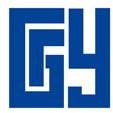 БУРЯТСКИЙ	BURYATГОСУДАРСТВЕННЫЙ	STATEУНИВЕРСИТЕТ	UNIVERSITYДНЕВНИК ПРАКТИКИОбучающегося  	(ФИО)Улан-Удэ 20 	г.Порядок заполнения и ведения дневникаДневник заполняется обучающимся и регулярно ведется в течение всей практики. Получив дневник, обучающийся заполняет обложку и разделы:«Общие сведения» (раздел 1),«Дата выезда из университета» (раздел 2),«Индивидуальное задание» по всем пунктам (раздел 3).Эти разделы должны быть подписаны указанными в дневнике лицами, а в соответствующих местах проставлена печать университета (факультета/института/колледжа) или предприятия. Прибыв на место практики, обучающийся обязан зарегистрировать факт прибытия (раздел 2).Записи в разделе 4 вносятся ежедневно. Они дают краткие сведения о проделанной работе. По окончании практики обучающийся пишет отчет, который подписывается руководителем практики от предприятия.Руководитель практики от предприятия заполняет в дневнике характеристику на обучающегося и выставляет оценку за практику (раздел 5,8).Руководитель практики от БГУ заполняет в дневнике характеристику на обучающегося и выставляет оценку за практику (раздел 6,8).Комиссия кафедры по результатам защиты отчета по практике дает итоговое заключение кафедры, выставляется итоговая оценка за практику (раздел 7,8).По окончании практики обучающийся регистрирует факт выезда с предприятия и прибытия в БГУ (раздел 2).Дневник хранится в университете (на кафедре) в течение 5 лет. Примечание:	в	случае	полевой	(учебно-выездной,	производственно-выездной) практики (учебно-тренировочных сборов) и практики, проходящей внутри университета при заполнении дневника практики необходимо обратить внимание на следующее:руководителем практики от предприятия считать руководителя практики от БГУ;в разделе 1 пункты 6 и 9 не заполняются;раздел 2 не заполняется.Раздел первыйОБЩИЕ СВЕДЕНИЯФамилия  	Имя, Отчество 	Курс 	Факультет/институт/колледж 	Форма обучения 	Группа 	Предприятие 	Местонахождение практики 	Вид практики 	Руководитель практики от БГУ 	Руководитель практики от предприятия  	Сроки практики по учебному плану 	Декан/директорфакультета/института/колледжа 	(ФИО, подпись)М.П.	«_    »_ 	20 	г.Раздел второйДАТА ПРОХОЖДЕНИЯ ПРАКТИКИДата выезда из университета	«_ 	»_ 	20 	г. Подпись, печать.Дата прибытия на место работы	«_ 	»_ 	20 	г. Подпись, печать.Дата выезда с места работы	«_ 	»_ 	20 	г. Подпись, печать.Дата прибытия в университет	«_ 	»_ 	20 	г. Подпись, печать.Раздел третийИНДИВИДУАЛЬНОЕ ЗАДАНИЕ ОБУЧАЮЩЕГОСЯ ПО ПРАКТИКЕ(заполняется обучающимся по согласованию с руководителем практики от БГУ)Планируемое содержание работы на практике (в т.ч. по теме курсовой (выпускной квалификационной) работы):Ориентировочная тема курсовой (выпускной квалификационной) работы*:Рекомендации по сбору материала для курсовой (выпускной квалификационной)работы*:Оценка состояния выполнения курсовой (выпускной квалификационной) работы кмоменту окончания практики*:* – данные пункты заполняются при необходимостиОбучающийся 	(Подпись)Руководитель практики от БГУ 	(Подпись)Руководитель практики от предприятия  	(Подпись)Раздел четвертыйСВЕДЕНИЯ О РАБОТЕ В ПЕРИОД ПРАКТИКИРуководитель практики от предприятия 	(Подпись)Раздел пятыйХАРАКТЕРИСТИКА НА ОБУЧАЮЩЕГОСЯ 	-Руководитель практики от предприятия 	(Подпись)«_    »_ 	20 	г.Раздел шестойХАРАКТЕРИСТИКА НА ОБУЧАЮЩЕГОСЯРуководитель практики от БГУ 	(Подпись)«_    »_ 	20 	г.Раздел седьмойИТОГОВОЕ ЗАКЛЮЧЕНИЕ КОМИССИИ КАФЕДРЫ ПО РЕЗУЛЬТАТАМ ЗАЩИТЫ ОТЧЕТА ПО ПРАКТИКЕобучающегося 	(ФИО)Председатель комиссии 	(Подпись, ФИО)«_    »_ 	20 	г.Раздел восьмойИТОГОВЫЕ ОЦЕНКИ ЗА ПРАКТИКУРуководитель практики от предприятия 	(оценка, подпись)Руководитель практики от БГУ 	(оценка, подпись)Итоговая оценка за практику 	(оценка, подпись)Приложение 6МИНИСТЕРСТВО НАУКИ И ВЫСШЕГО ОБРАЗОВАНИЯ РОССИЙСКОЙ ФЕДЕРАЦИИФГБОУ ВО «БУРЯТСКИЙ ГОСУДАРСТВЕННЫЙ УНИВЕРСИТЕТ»ИНСТИТУТ ЭКОНОМИКИ И УПРАВЛЕНИЯ КАФЕДРА ЭКОНОМЕТРИКИ И ПРИКЛАДНОЙ ЭКОНОМИКИОТЧЕТО прохождении 	практики(название практики)(вид практики)обучающегося 		 	курса(Ф.И.О.)направления подготовки 38.04.01 «Экономика»Место прохождения практики 	Срок практики с « 	» 	20    г. по  « 	»_ 	_20 г.Практикант: 		 	(Ф.И.О.)	(подпись)Согласовано:Руководитель практики от организации (предприятия)(Ф.И.О., должность)	(подпись)Руководитель практики от Университета(Ф.И.О., должность)	(подпись)Текст отчета:(Отчет по практике должен содержать сведения о выполненной обучающимся работе в период практики (отчет о выполнении индивидуального задания), краткое описание структуры и деятельности предприятия (учреждения, организации).п/пРазделы	(этапы) НИРВиды работ на практике (НИР), включая самостоятельную работу обучающихся и трудоемкость (в академ. часах)Виды работ на практике (НИР), включая самостоятельную работу обучающихся и трудоемкость (в академ. часах)Формы текущегоконтроляп/пРазделы	(этапы) НИРВиды работАкадем.часы1.ОрганизационныйОформление	документов	для	прохожденияпрактики (НИР).2 часаЗнакомство	сколлективом.Прибытие на базу-практики (НИР), согласование подразделения, в котором будет организовано рабочее место.Прохождение вводного инструктажа по технике безопасности по месту практики.4 часаУстная беседа с руководителем практики (НИР)от базы.Этап 1 (семестр 1). Анализ проблемы и выбор направлений исследования:Этап 1 (семестр 1). Анализ проблемы и выбор направлений исследования:Этап 1 (семестр 1). Анализ проблемы и выбор направлений исследования:Этап 1 (семестр 1). Анализ проблемы и выбор направлений исследования:Этап 1 (семестр 1). Анализ проблемы и выбор направлений исследования:2.Аналитический-	проведение	аналитического	обзораКонсультации синформационных источников;руководителем- исследование объекта НИРС;практики (НИР)-	проведение	патентно-информационныхот кафедры.исследований;102 часаОтзыв-выбор направлений исследований;руководителя-	разработка	программы	исследования	попрактики (НИР)выбранному направлению.от	базыпрактики.3.ОтчетныйОбработка	и	систематизация	собранногоЗащита отчета оматериала. Разработка  промежуточного отчета  изащита его на заседании комиссии  выпускающей36 часовНИР.кафедрыЭтап 2 (семестр 2). Теоретические исследования:Этап 2 (семестр 2). Теоретические исследования:Этап 2 (семестр 2). Теоретические исследования:Этап 2 (семестр 2). Теоретические исследования:Этап 2 (семестр 2). Теоретические исследования:2.Аналитический- теоретические исследования представленныхКонсультации сперед НИРС задач: исследование объекта ируководителемпредмета НИРС;практики (НИР)- разработка и анализ модели исследуемогоот кафедры.объекта управления;108 часовОтзыв- улучшение модели исследуемого объекта;руководителя- разработка научной документации (проект,практики	отстатья, выступление и др.);базы практики.- подведение итогов выполнения этапа НИРС.3.ОтчетныйОбработка	и	систематизация	собранногоЗащита отчета оматериала. Разработка  промежуточного отчета  изащита его на заседании комиссии  выпускающей36 часовНИР.кафедрыЭтап 3 (семестр 3). Параметрические исследования объекта:Этап 3 (семестр 3). Параметрические исследования объекта:Этап 3 (семестр 3). Параметрические исследования объекта:Этап 3 (семестр 3). Параметрические исследования объекта:Этап 3 (семестр 3). Параметрические исследования объекта:2.Аналитический- подготовка модельного эксперимента (выборКонсультации ссредств, планирование и др.);руководителем- проведение параметрических исследованийпрактики (НИР)(модельных экспериментов);от кафедры.-	обработка	результатов	экспериментов;	-108 часовОтзывподведение итогов выполнения этапа НИР.руководителяпрактики (НИР)от	базыпрактики.3.ОтчетныйОбработка	и	систематизация	собранногоЗащита отчета оматериала. Разработка  промежуточного отчета  изащита его на заседании комиссии  выпускающей36 часовНИР.кафедрыЭтап 4 (семестр 4). Обобщение и оценка результатов исследования:Этап 4 (семестр 4). Обобщение и оценка результатов исследования:Этап 4 (семестр 4). Обобщение и оценка результатов исследования:Этап 4 (семестр 4). Обобщение и оценка результатов исследования:Этап 4 (семестр 4). Обобщение и оценка результатов исследования:2.Аналитический-	сопоставление	результатов	анализа72 часаКонсультации синформационных	источников	и	результатовруководителемпроведенных исследований;практики (НИР)- оценка эффективности полученных результатов;от кафедры.- разработка рекомендаций по использованиюОтзыврезультатов.руководителяпрактики (НИР)от	базыпрактики.3.ОтчетныйОбработка	и	систематизация	собранногоЗащита отчета оматериала. Разработка заключительного отчета  изащита его на заседании комиссии  выпускающей36 часовНИР.кафедрыИтогоИтогоИтого540 часовБГТРК ГТРК "Бурятия"МАОУ ДОД "ДЮСШ № 17"МАОУ ДОД "СДЮСШОР №1"МАОУ ДОД "СДЮСШОР №10"МАОУ ДОД "СДЮСШОР №11"МАОУ ДОД ДЮСШ № 5МБОУ ДОД "Детско-юношеская спортивная школа №13" г. Улан-УдэОАО "Байкал-Наран Тур"ООО "Гарант-Право"ООО "BMG"ООО "Агентство "Глобус тур"ООО "Азиатско-Тихоокеанский банк"ООО "Байкал Профит"ООО "Байкал ЭКСПО"ООО "Бюро путешествий и экскурсий"ООО "Компания "Ниппон"ООО "Ландшафтный дизайн Забайкалья"ООО "Полиглот"ООО "Профит-тур"ООО "Русский мир"ООО "Спутник Бурятия"ООО "Телекомпания Мир-Бурятия"ООО "Туристическое агентство "Байкал-Интур"ООО "Фарма"ООО "ЮРЭНСО"ООО ВостсибагропромснабООО Компания ГарантРИГ "Полиграфик" (ИП Бабкин О.В.)ООО "Гостиница "Бурятия""ОАО "Водоканал"ОАО "Улан-Удэнское приборостроительное производственное объединение"ООО "Медиа-Центр"ООО "Литера"ООО "Купон"ООО "Компьютерный центр "СТЭК""Новосибирский филиал ОАО "Росгосстрах Банк"Филиал ФГБУ "Информационно-аналитический центр поддержки ГАС "Правосудие"" в Республике БурятияООО "Байкалсофт"ИП "Шагжитаров А.Р."ООО "Сибирь-Медиа"ООО "Бриз"ООО "Бурятмяспром"ООО "Снежный Барс"ООО "Гаражи"ООО "Байкал Продакшн"ИП "Трофимова Е.П." (Агенство недвижимости "Президент")ООО "Авангард"ИП "Канаева Е.Д." ("МЕРИДИАН +")ООО "АНКОМ"МБОУ ДО "ЦДОД Радуга талантов"ОАО "Улан-Удэнский авиационный завод"ООО "Байкал-Партнер"ООО "Партнер"ИП "Филиппов Ю.М." (автосервис "Драйв")ГАУЗ "Городская поликлиника №2"ИП Ильин А.С.ИП Пластинин М.А.МБОУ "Центр диагностики и консультирования"ООО Медицинский центр "Диамед"ООО "ЭКСПЕРТ ПЛЮС"ООО "Славия-Тех"ООО "Прогресс Авто"ООО "Панорама"ООО "ВВС"ООО "Снежный Барс"ООО "БПП Конус"ООО "РБ-Софт"ООО "ИнформПолис"АО "Желдорреммаш"ИП Усов Д.Ю.ИП Федоров М.М.УНИВЕРСИТЕТФГБОУ	ВО	«Бурятский государственный университет»Юридический и фактический адрес: Республика Бурятия, 670000,г. Улан-Удэ, ул. Смолина, 24а ИНН 0323085259 КПП 032601001ОКПО 42760089ОКВЭД 80.30.1 УФК по РБ(ФГБОУ ВО БГУ л/с 20026Х19150) р/с 40501810700002000002в Отделение – НБ Республика Бурятия БИК 048142001Тел.:(3012) 297-170, факс: (3012) 297-140Ректор 	Н.И. Мошкин м.п.ОРГАНИЗАЦИЯ 	( 	)м.п.670000, Республика Бурятия, г. Улан-Удэ, ул. Смолина, 24-аТел.: (301-2) 29-71-70, факс: (301-2) 29-71-40E-mail:univer@bsu.ru670000,	Russia,Buryatia,Ulan-Ude,	24	a Smolin St.Phone (301-2) 29-71-70, fax: (301-2) 29-71-40E-mail: univer@bsu.ruЧисло,месяц, годКраткое содержание выполняемых работ